KARTA UCZESTNICTWA W SAMORZĄDOWYM KONKURSIENASTOLATKÓW „OŚMIU WSPANIAŁYCH”....................................pieczęć zgłaszającego 
(w przypadku instytucji)INFORMACJE O KANDYDACIE                     KATEGORIA W KTÓREJ STARTUJE UCZESTNIK (ZAZNACZ “X”)        ÓSEMKA:ÓSEMKA JUNIOR (KLASA 7 – 8 PODST. 2 GIMNAZJUM ) ÓSEMKA SENIOR (KLASA 3 GIMNAZJUM, SZKOŁY PONADPODST.) INFORMACJE O ZGŁASZAJĄCYMOPIS DOKONAŃ KANDYDATA (WYPEŁNIA ZGŁASZAJĄCY)Co najmniej dwie rekomnedacje potwierdzające dokonania kandydata i spełnienie przez niego warunków konkursu. Rekomendacje muszą być opieczętowane i podpisane przez osoby uprawnione, udokumentowane załącznikami: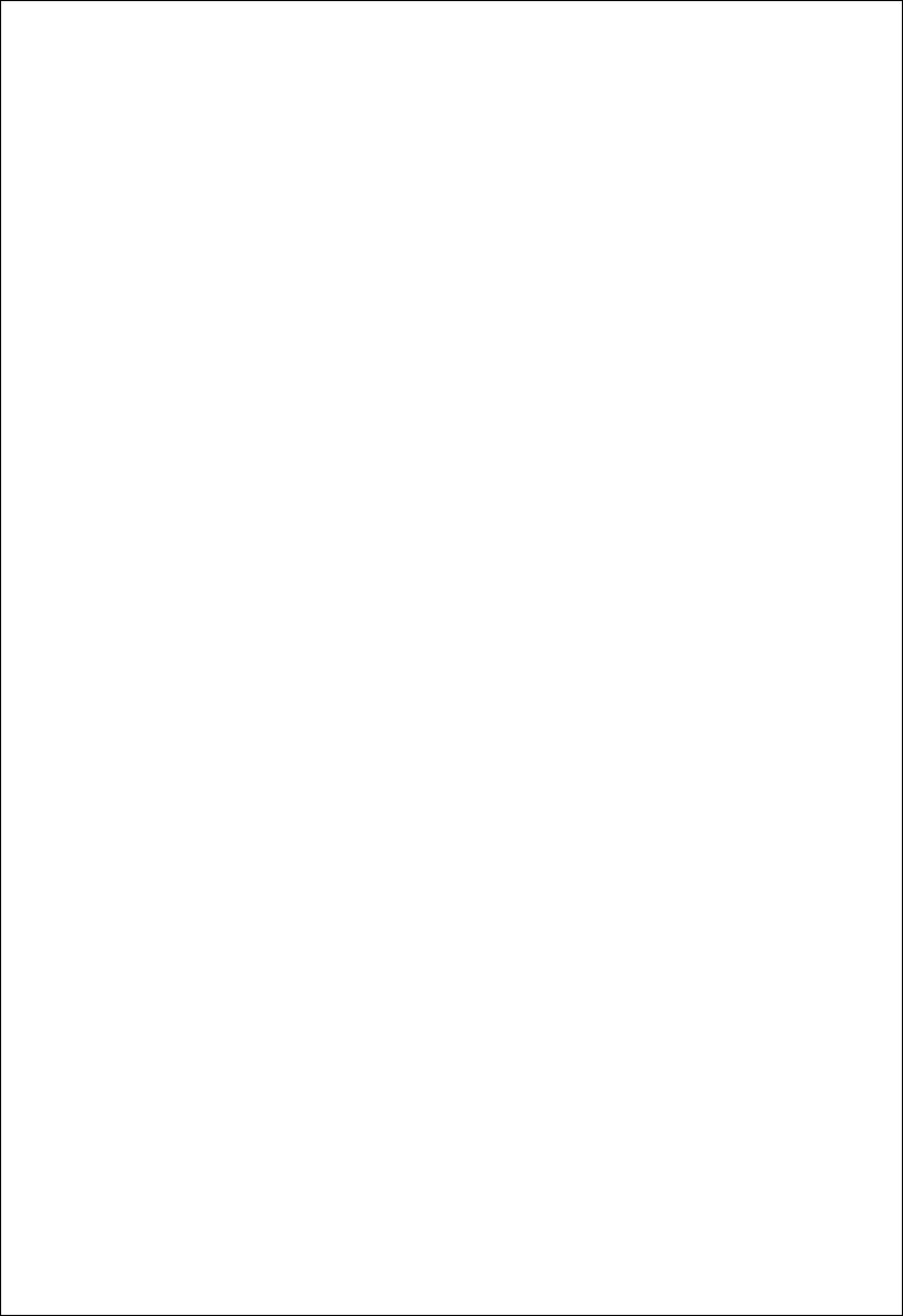 ………………………………………………………………………………………………………………………………………………………………………………………………………………………………………………………………………………………………………………………………………………………………………………………………………………………………………………………………………………………………………………………………………………………………………………………………………………………………………………………………………………………………………………………………………………………………………………………………………………………………………………………………………………………………………………………………………………………………………………………………………………………………………………………………………………………………………………………………………………………………………………………………………………………………………………………………………………………………………………………………………………………………………………………………………………………………………………………………………………………………………………………………………………………………………………………………………………………………………………………………………………………………………………………………………………………………………………………………………………………………………………………………………………………………………………………………………………………………………………………………………………………………………………………………………………………………………………………………………………………………………………………………………………………………………………………………………………………………………………………………………………………………………………………………………………………………………………………………………………………………………………………………………………………………………………………………………………………………………………………………………………………………………………………………………………………………………………………………………………………………………………………………………………………………………………………………………………………………………………………………………………………………………………………………………………………………………………………………………………………………………………………………………………………………………………………………………………………………………………………………………………………………………………………………………………………………………………………………………………………………………………………………………………………………………………………………………………………………………………………………………………………………………………………………………………………………………………………………………………………………………………………………………………………………………………………………………………………………………………………………………………………………………………………………………………………………………………………………………………………………………………………………………………………………………………………………………………………………………………………………………………………………………………………………………………………………………………………………………………………………………………………………………………………………………………………………………………………………………………………………………………………………………………………………………………………………………………………………………………………………………………………………………………………………………………………………………………………………………………………………………………………………………………………………………………………………………………………………………………………………………………………………………………………………………………………………………………………………………………………………………………………………………………………………………………………………………………………………………………………………………………………………………………………………………………………………………………………………………………………………………………CHARAKTERYSTYKA WŁASNA KANDYDATA (WYPEŁNIA OSOBA ZGŁASZANA):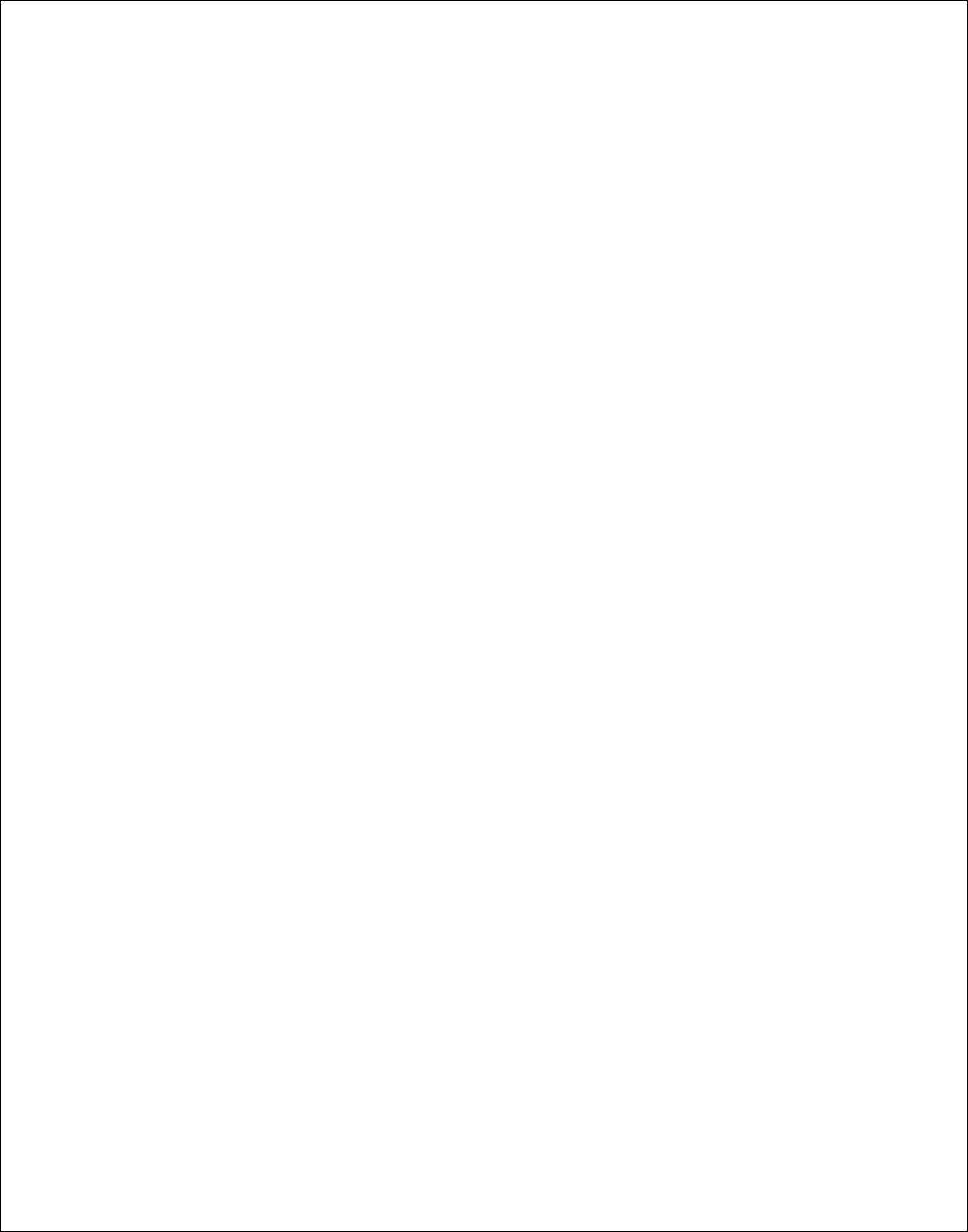 ………………………………………………………………………………………………………………………………………………………………………………………………………………………………………………………………………………………………………………………………………………………………………………………………………………………………………………………………………………………………………………………………………………………………………………………………………………………………………………………………………………………………………………………………………………………………………………………………………………………………………………………………………………………………………………………………………………………………………………………………………………………………………………………………………………………………………………………………………………………………………………………………………………………………………………………………………………………………………………………………………………………………………………………………………………………………………………………………………………………………………………………………………………………………………………………………………………………………………………………………………………………………………………………………………………………………………………………………………………………………………………………………………………………………………………………………………………………………………………………………………………………………………………………………………………………………………………………………………………………………………………………………………………………………………………………………………………………………………………………………………………………………………………………………………………………………………………………………………………………………………………………………………………………………………………………………………………………………………………………………………………………………………………………………………………………………………………………………………………………………………………………………………………………………………………………………………………………………………………………………………………………………………………………………………………………………………………………………………………………………………………………………………………………………………………………………………………………………………………………………………………………………………………………………………………………………………………………………………………………………………………………………………………………………………………………………………………………………………………………………………………………………………………………………………………………………………………………………………………………………………………………………………………………………………………………………………………………………………………………………………………………………………………………………………………………………………………………………………………………………………………………………………………………………………………………………………………………………………………………………………………………………………………………………………………………………………………………………………………………………………………………………………………………………………………………………………………………………………………………………………………………………………………………………………………………………………………………………WYKAZ DOKUMENTÓW/ZAŁĄCZNIKÓW:1. ...................................................................................................................................................................2. ...................................................................................................................................................................3. ...................................................................................................................................................................4. ...................................................................................................................................................................5. ...................................................................................................................................................................Zapoznałam/em się z regulaminem Konkursu i spełniam jego wymagania...............................................................data i własnoręczny podpis kandydataWyrażam zgodę na zgłoszenie mojej kandydatury do Ogólnopolskiego Samorządowego Konkursu Nastolatków „Ośmiu Wspaniałych”...............................................................data i własnoręczny podpis kandydataWyrażam zgodę na przetwarzanie moich danych osobowych na potrzeby Fundacji „Świat na Tak” oraz lokalnych komitetów organizacyjnych Konkursu „Ośmiu Wspaniałych” zgodnie z ustawą z dn. 29.08.1997r. o ochronie danych osobowych (Dz. U. z 2014 r. poz. 1182 i 1662)............................................................................     data i własnoręczny podpis kandydataImię i Nazwisko kandydata:Adres e-mail kandydata:Adres zamieszkania:Telefon:Miasto/Powiat/Gmina:Szkoła i klasa do której uczęszcza kandydat: Okres działalności wolontarystycznej kandydata: Informacja o tym, czy kandydat brał udział w poprzednich edycjach Konkursu „Ośmiu Wspaniałych”, jeśli tak to w jakiej: Informacja o tym, czy kandydat brał udział w poprzednich edycjach Konkursu „Ośmiu Wspaniałych”, jeśli tak to w jakiej: Imię i nazwisko:Instytucja:Adres instytucji:Telefon zgłaszającego:Adres e-mail zgłaszającego:Kim zgłaszający jest dla kandydata?